УТВЕРЖДАЮЗавуч	________	М.В. Родкина«___»__________ 2014 г. ИНДИВИДУАЛЬНЫЙ ПЛАНПреподавателя Акопян Нина Левоновна                      на 2014/2015 учебный годУчебная работаМЕТОДИЧЕСКАЯ РАБОТАПОВЫШЕНИЕ ПЕДАГОГИЧЕСКОЙ И ПРОФЕССИОНАЛЬНОЙ КВАЛИФИКАЦИИВыступление на педагогических советах, ПЦК, городских мероприятиях и т.п.ПубликацииПодпись преподавателя ___________«____»__________________ 2014 г. ОТЧЕТ ПРЕПОДАВАТЕЛЯВыполнено педагогической нагрузки     100%  по программе все выполнено за 1 семестриз них б/л ____-____ ,        Посещено занятий с целью обмена опытом________3_____занятийРецензии на программы, пособия и т.д. _____________________________Разработано новых лабораторных работ__________нет_________________Разработано новых практических работ                2Выполнено макетов, тренажеров, стендов ----созданы 4  макетов многогранниковКоличество наглядных пособий, выполненных за год  ---    конспект электронных лекций по темам        « Комплексные числа», «Матрицы и виды матриц».Составлено ОКР, вопросов к зачету, экзамену  --1 контрольная, 3 зачетных работ , экзаменнационные билеты.Разработано мультмедийных презентаций --- 4 презентаций по теме «Виды призмы. Площадь поверхности  призмы», «Пирамида и его элементы», «Цилиндр»,  «Конус и его Элементы».Разработано интерактивных занятий    здесь  количество показать или по названиям – 2 занятия «Виды призмы. Площадь поверхности  призмы», «Цилиндр».Подпись  преподавателя ___________    «____»__________________ 2014 г. 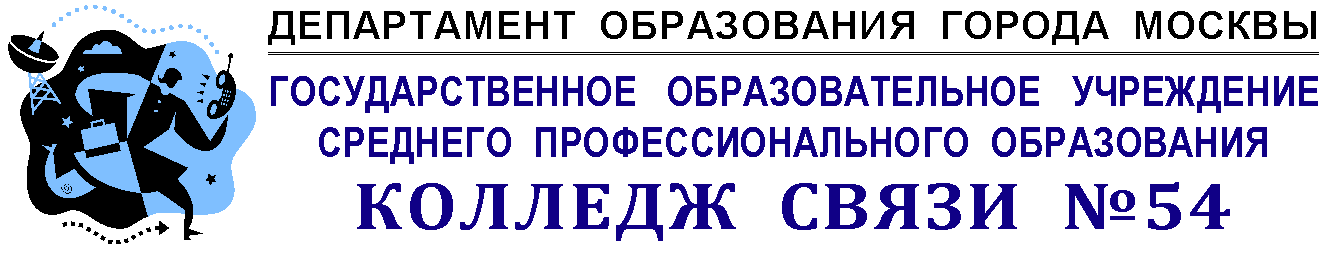 115172, Москва, ул. Б. Каменщики, д. 7; тел., факс: (495) 911-20-77; e-mail: 54@prof.educom.ru1.1. Групповые занятия1.1. Групповые занятия1.1. Групповые занятия1.1. Групповые занятия1.1. Групповые занятия1.1. Групповые занятия1.1. Групповые занятия1.1. Групповые занятия1.1. Групповые занятия1.1. Групповые занятияДисциплинаДисциплинаДисциплина№группыКоличество часовКоличество часовКоличество часовКоличество часовКоличество часовКоличество часовКоличество часовКоличество часовКоличество часовКоличество часовИтого(час.)ДисциплинаДисциплинаДисциплина№группыНа проведение  занятийНа проведение  занятийНа проведение  занятийНа проведение  занятийНа проведение  занятийНа проведение  занятийНа проведение  занятийПриемПриемПриемИтого(час.)ДисциплинаДисциплинаДисциплина№группыВсего Из них :Из них :Из них :КонсультацииЭкз.зачетк/рДисциплинаДисциплинаДисциплина№группыВсего Теория.Практ.Сам. рабКонсультацииЭкз.зачетк/рматематикаматематикаматематика2ЭМ-1н227153742210259математикаматематикаматематика2 НК-1н312224882210344математикаматематикаматематика2МЦ-1н296222742210328математикаматематикаматематика2ЭС9-112161204012-133математикаматематикаматематика1ЭС-19630343288104всеговсеговсеговсеговсеговсеговсеговсеговсеговсеговсеговсего1.2.  Участие в ГАК д/о и  з/о                                                                                       1.2.  Участие в ГАК д/о и  з/о                                                                                       1.2.  Участие в ГАК д/о и  з/о                                                                                       1.2.  Участие в ГАК д/о и  з/о                                                                                       1.2.  Участие в ГАК д/о и  з/о                                                                                       1.2.  Участие в ГАК д/о и  з/о                                                                                       1.2.  Участие в ГАК д/о и  з/о                                                                                       1.2.  Участие в ГАК д/о и  з/о                                                                                       1.2.  Участие в ГАК д/о и  з/о                                                                                       1.2.  Участие в ГАК д/о и  з/о                                                                                       1.2.  Участие в ГАК д/о и  з/о                                                                                       1.2.  Участие в ГАК д/о и  з/о                                                                                       1.3  Консультации перед  гос экзаменами1.3  Консультации перед  гос экзаменами1.3  Консультации перед  гос экзаменами1.3  Консультации перед  гос экзаменами1.3  Консультации перед  гос экзаменами1.3  Консультации перед  гос экзаменами1.3  Консультации перед  гос экзаменами1.3  Консультации перед  гос экзаменами1.3  Консультации перед  гос экзаменами1.3  Консультации перед  гос экзаменами1.3  Консультации перед  гос экзаменами1.3  Консультации перед  гос экзаменами1.4.  Руководство практикой1.4.  Руководство практикой1.4.  Руководство практикой1.4.  Руководство практикой1.4.  Руководство практикой1.4.  Руководство практикой1.4.  Руководство практикой1.4.  Руководство практикой1.4.  Руководство практикой1.4.  Руководство практикой1.4.  Руководство практикой1.4.  Руководство практикой1.5. Руководство дипломными работами                                                                        1.5. Руководство дипломными работами                                                                        1.5. Руководство дипломными работами                                                                        1.5. Руководство дипломными работами                                                                        1.5. Руководство дипломными работами                                                                        1.5. Руководство дипломными работами                                                                        1.5. Руководство дипломными работами                                                                        1.5. Руководство дипломными работами                                                                        1.5. Руководство дипломными работами                                                                        1.5. Руководство дипломными работами                                                                        1.5. Руководство дипломными работами                                                                        1.5. Руководство дипломными работами                                                                        ИТОГОИТОГОИТОГОИТОГОИТОГОИТОГОИТОГОИТОГОИТОГОИТОГОИТОГОИТОГО1168№ п/пВид работ(сценарий урока с использованием инновационных технологий, разработка методических указаний, лабораторно-практических работ и т.п.)СрокисполненияОтметка о выполнении(№ протокола ПЦК и дата)1Методическое указание по разделу «Комплексные числа»20.12.2014г.разработка2Методическое разработка урока «Виды призмы, площадь поверхности призмы» с использованием инновационных технологий11.11. 2014разработка3.Создание презентации по теме «Призма, элементы площадь поверхности»Ноябрь-декабрьпрезентация4 Создание презентации по теме Конус» и «Цилиндр»Декабрь-январьпрезентация5Методическая разработка урока «Конус и Цилиндр»Декабрь-январьпрезентация6Методическая разработка внеаудиторного мероприятия «Калейдоскоп знаний»Февраль-мартПлан мероприятия7Методические указание самостоятельной работы по теме «Матрица и действия над ними» Март апрель8Разработка дидактических материалов к практическим занятиям по математикеВ течение годаКарточки по разным темам9Создание конспект лекций по дисциплине  «Математика»В течение годаПапка с конспектами10Создание контрольных материалов для проведения пробных экзаменов, включая комплекты с задачами по математикеКонтр. раб. /варианты тестов/11Подготовка к экзаменам по дистанционной форме : онлайн решение демонстративных работ по дисциплине «Математика»http://ege-online-test.ru12Взаимопосещение занятий к преподавателям  колледжа М.В. Усольцевой,  Лечкина Е.Ф. Ситникова Ю.Н.Ноябрь-апрель13Создание ЭОР по темам ……Декабрь, апрель№ п/пФОРМА ПОВЫШЕНИЯ КВАЛИФИКАЦИИ(курсы, тема самообразования и т.п.)СрокисполненияОтметка о выполненииУрок математики, формирующий универсальные учебные действиядекабрь–январь 2014-2015г.удостоверениеРабота над методической темы «Проблемно-диалогическое обучение как средство реализации ФГОС на уроке математика»Октябрь -апрельРабота над формированием Универсальных учебных действий во время занятия Работа с литературой.http://referatw.ru/cgi-bin/main.cgi?level=5&p1=89&p2=235&p3=47426 № п/пВид работСрокисполненияОтметка овыполнении1Участие  8 международном  конкурсе «Занимательная математика» ЦЕНТР - образования СНЕЙЛ г. Омск.Октябрь- январь2Участие  IV Всероссийской дистанционной игре-конкурса «Единство формул и пера»2.12-12.01.20153Выступление на ПЦК «Компетентностный подход: межпредметные связи в формировании готовности студентов будущей профессиональной деятельности»январь№ п/пВид работСрокисполненияОтметка овыполнении1Участник 2  международной  научно-практической конференции в центре научного сотрудничества «Интерактивплюс» г.ЧебоксарыСвидетельство 2Участия в педагогическом конкурсе  "Лучшая методическая разработка" в Центре  педагогического мастерства"Новые идеи" г КрасноярскДекабрь февраль3Открытие странички на сайте сетевых образовательных сообществ «Открытый класс» ноябрьОткрытая страничкаhttp://www.openclass.ru/my_page№ п/пРАБОТА, ВЫПОЛНЕННАЯ СВЕРХ ПЛАНАДата выполнения№ протокола1Работа с учениками СОШ по подготовке и   сдаче экзаменовсентябрь2Участия в педагогическом конкурсе  "Лучшая методическая разработка" в Центре  педагогического мастерства"Новые идеи" г КрасноярскЯнварь-февраль3Урок математики, формирующий универсальные учебные действияудостоверение 4Открытие странички на сайте сетевых образовательных сообществ «Открытый класс» Открытая страничкаhttp://www.openclass.ru/node/add/album